КАРАР		       РЕШЕНИЕ           17 ноябрь 2014 й.                   №  408                   17 ноября 2014 г.Об установлении налога на имущество физических лиц	В соответствии с Налоговым кодексом Российской Федерации Совет сельского поселения Максим-Горьковский  сельсовет муниципального района Белебеевский район Республики БашкортостанРЕШИЛ:1. Ввести на территории сельского поселения Максим-Горьковский  сельсовет муниципального района Белебеевский район Республики Башкортостан налог на имущество физических лиц исходя из кадастровой стоимости объектов налогообложения.2. Установить ставки налога на имущество физических лиц:1) 0,1 процента в отношении:жилых домов, жилых помещений;объектов незавершенного строительства в случае, если проектируемым назначением таких объектов является жилой дом;единых недвижимых комплексов, в состав которых входит хотя бы одно жилое помещение (жилой дом);гаражей и машино-мест;хозяйственных строений или сооружений, площадь каждого из которых не превышает 50 квадратных метров и которые расположены на земельных участках, предоставленных для ведения личного подсобного, дачного хозяйства, огородничества, садоводства или индивидуального жилищного строительства;2) 2 процентов в отношении объектов налогообложения, включенных в перечень, определяемый в соответствии с пунктом 7 статьи 378.2 Налогового кодекса Российской Федерации, в отношении объектов налогообложения, предусмотренных абзацем вторым пункта 10 статьи 378.2 Налогового кодекса Российской Федерации, а также в отношении объектов налогообложения, кадастровая стоимость каждого из которых превышает 300 миллионов рублей;3) 0,5 процента в отношении прочих объектов налогообложения.	3. Опубликовать  настоящее  решение  в  газете  «Белебеевские  известия»  до 30 ноября 2014 года.4. Признать утратившим силу:1) решение Совета сельского поселения Максим-Горьковский  сельсовет муниципального района Белебеевский район Республики Башкортостан от 24 октября 2006 года № 4 «Об установлении налога на имущество физических лиц»;2)  решение Совета сельского поселения Максим-Горьковский  сельсовет муниципального района Белебеевский район Республики Башкортостан от 13 октября 2010 года № 342 «О внесении изменения в решение Совета сельского поселения Максим-Горьковский  сельсовет муниципального района Белебеевский район Республики Башкортостан от 24 октября 2006 года № 4 «Об установлении налога на имущество физических лиц»;3) решение Совета сельского поселения Максим-Горьковский  сельсовет муниципального района Белебеевский район Республики Башкортостан от 19 ноября 2013 года № 318 «О внесении изменений в решение Совета сельского поселения Максим-Горьковский  сельсовет муниципального района Белебеевский район Республики Башкортостан от 24 октября 2006 года № 4 «Об установлении налога на имущество физических лиц».          5. Настоящее решение вступает в силу с 1 января 2015 года, но не ранее чем по истечении одного месяца со дня его официального опубликования.Глава сельского поселения                                                            Н.К. КрасильниковаБАШКОРТОСТАН   РЕСПУБЛИКА3ЫБ2л2б2й районы муниципаль райлныны8Максим-Горький ауыл  Советыауыл  бил2м23е  Советы452014, М.Горький ис. ПУЙ ауылы, Бакса  урамы, 3Тел. 2-07-40, факс: 2-08-98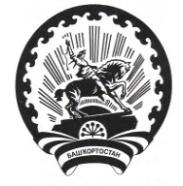 РЕСПУБЛИКА   БАШКОРТОСТАНСовет  сельского поселенияМаксим – Горьковский  сельсоветмуниципального района  Белебеевский район452014, с. ЦУП им. М, Горького, ул. Садовая, д.3Тел. 2-08-98, факс: 2-08-98